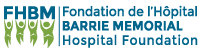 Liste des donateurs / Donors List2018La Fondation de l’Hôpital Barrie Memorial aimerait remercier les donateurs suivants :The Barrie Memorial Foundation acknowledges with much appreciation:Dons reçus de / Donations received from:Alain ParisienAlida O’Connor DischArthur MurphyAudrey Gould WilsonBenoit CazaCarole CreswellClaire BoyerClaire LecoursClaire LefebvreClaude GilbertClaude SauvéClinique Médicale St-Chrysostome, Dre Renée LafrenièreClinton WelburnDiane LarocqueDenise OuimetDenise St-PierreDominique BourdonEric PritchardErnest LabelleFernande BergevinGabrielle Tannahauser FrostGérald FrappierGilles LepageGilles Martel TransportGilles St-AmantGiuseppina Poledro TascaGrégoire MartinGuy BoucherGuy MarleauGuy ProvostHazel PorterHolly MasonJacinthe OtisJean ThibaultJean-Paul BernierJean-Yves RhéaumeJoanne PietteJohanne CôtéJohn BerryJohn TuplingJoyce McKellJulie RenaudJune ChisholmKevin WallaceLaurette LaframboiseLinda GarandLinda LessardLouise ClavelLucie LaplanteLynda PlanteLynn McIntyreMadeleine BourassaMadeleine GreigMarguerite DecloitreMarguerite PrevostMarjorie TempletonMarie-Paule CarrièreMichael NewtonMonique GrenierMonique MironNoel BourdeauOrette BoileauOrette RemillardPaul BelliveauPaul André FortinPaul Maurice PatenaudePaulette BeaudryPetronella KnoopsRachelle De MartinRaymond AllenRené LemayRichard André LupienRoger BeaulieuRoger PayantRoméo DaoustRose DaigneaultRuby SalterSandra CredaliSerge MichaudShirley HamiltonStan SzczepanikSylvain HouleSylvie BessetteSylvie PrevostThomas HookerW. James McGerrigleWalter BaskinYvan DagenaisYves CôtéYvon MartelEn mémoire de  / In memory of:                   Dons reçus de / Donations received from:Janet McCartney				Muriel Hatcher						Thelma WoodbridgeRonald French					Gerald FrenchIda Clavette Lessard				Cercle de Fermières St-Clément						Solange Noël						Audrey Patenaude						Danielle Grondin						Nadia Bourdeau-Lee						André Asselin, Lecompte, Daoust CPA inc.Georgette Brière Maheu			Marc-André GuayJames McCartney				Thelma Woodbridge						Muriel HatcherAudrey Rennie				Maggie Stewart						Ken and Florence RobinsonJovette Primeau				Lorraine Neault					George Neal					Beatrice WelburnRita Haineault Kirkley 			Janice KirkeyJeannine Parent Logan			Lynn Robb ParentMark Norman Peddie				Lynn Robb ParentPatricia Murray				Susan JosephPeter Stanger					Donald A. McLennanAlice Ida Robinson				Lee Ann Hamilton						Lacolle United Church WomenJean Drouin Cameron				Denise ThompsonBella Usereau Mailloux			Producteurs de grains Montérégie OuestJoan Templeton				Don and Pauline Smith						Beatrice WelburnNobert Bourgon				Donald and Donna Erskine						Ferme Raeburn Holsteins (2006) Inc.						Harold F. Kelly						Linda Wolf						Gordon Duke						Assurance Jones Inc.						L’Équipe Dumas Leduc CPA Inc.						Châteauguay Valley Antique Association						Jean Robertson						Bill et Suzanne Caza						Susan Cluff						Jeff and Cynthia Blair						Lyndon and Doreen Graham						Don and Maureen Seller						Rosa Gabriel						Daniel Grayzel						Mary Engelbrechtsen						Robert MacKay						Anand Gan						Gregory Wolyniec						Nancy Lapann						Intact Insurance						Linda and Gordon Brown						Kent O’Connor						Linda Georges						Douglas Grosvenor						Richard J. Dubois						Traci Entel						Joseph Nieuwenhof						Connie St-Mary						Kathleen M. Iredale						Julie L. DitzlerWillard Greig					Ross and Greta WhyteClaudette Dumas Hutchinson		Yvon et Claudette DumasElsa Kramell					Gisela Kuzcynski